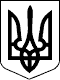 19.05.2017    Справа №489/5257/16-цПровадження №2/489/345/17РІШЕННЯіменем України(заочне)19 травня 2017 року                                    м. МиколаївЛенінський районний суд міста Миколаєва у складі головуючого судді Кирильчука О.І., за участі секретаря судового засідання Матяєвої С.І., позивача ОСОБА_1, представника позивача ОСОБА_2, розглянувши цивільну справу за позовом ОСОБА_1 до ОСОБА_3 про визнання особи такою, що втратила право користування житловим приміщенням,встановив:Позивач просить визнати відповідача таким, що втратив право користування кімнатою АДРЕСА_1, оскільки з 2012 року відповідач у кімнаті не проживає, за комунальні послуги не сплачує.Позивач та його представник позов підтримали повністю, відповідач у судове засідання не з'явився.Згідно довідки КП «Спеціалізоване комунальне підприємство «Гуртожиток» від 18.10.2016 року АДРЕСА_1 зареєстровано місце проживання наймача ОСОБА_1 з 03.09.2009 року, її доньки ОСОБА_4 - з 05.05.2015 року, наймача ОСОБА_3 - з 02.07.2010 року.Згідно долучених до матеріалів справи квитанцій ОСОБА_1 протягом 2015-2016 років сплачувала за комунальні послуги за адресою АДРЕСА_1 на рахунки СКП «Гуртожиток», ПАТ «Миколаївська ТЕЦ», КП «Миколаївкомунтранс». Із СКП «Гуртожиток» 24.05.2016 року позивачем укладено договір №3296 про надання послуг з утримання будинків і споруд та прибудинкових територій по АДРЕСА_2.Відповідно до ст.71 Житлового кодексу Української РСР при тимчасовій відсутності наймача або членів його сім'ї за ними зберігається жиле приміщення протягом шести місяців.Допитана як свідок позивач пояснила, що відповідач заселилась у кімнату АДРЕСА_1 у 2010 році, проживала в ній близько півроку, потім переїхала до орендованого житла і з 2012 року у кімнаті не з'являлась, її особисті речі, окрім матраца, в ній відсутні.Свідок ОСОБА_5 пояснила, що є сусідкою позивача, проживає у кімнаті АДРЕСА_2 близько 10 років, секція гуртожитку, в якій проживає свідок та позивач, складається з чотирьох кімнат і зачиняється, відповідача свідок у секції не бачила близько чотирьох років.Свідок ОСОБА_6 пояснила, що проживає у гуртожитку з 1995 року, відповідач їй наглядно знайома, однак близько п'яти останніх років свідок ОСОБА_3 не бачила у гуртожитку.Враховуючи, що відповідач більше шести місяців не проживає у житловому приміщенні, що підтверджується поясненнями свідків, позовні вимоги є обґрунтованими і підлягають задоволенню.На підставі ст.71 Житлового кодексу Української РСР, керуючись ст. ст. 3, 15, 60, 88, 212, 214, 215 ЦПК України, судухвалив:     Позов задовольнити повністю.     Визнати ОСОБА_3 такою, що втратила право користування кімнатою АДРЕСА_1.          Стягнути з ОСОБА_3 на користь ОСОБА_1 551 грн. 20 коп. судових витрат.          Заочне рішення може бути переглянуте судом, що його ухвалив, за письмовою заявою відповідача. Заяву про перегляд заочного рішення може бути подано протягом десяти днів з дня отримання його копії.     Рішення набирає законної сили після закінчення строку на подання апеляційної скарги, якщо апеляційну скаргу не було подано. У разі подання апеляційної скарги рішення, якщо його не скасовано, набирає законної сили після розгляду справи апеляційним судом.     Апеляційну скаргу може бути подано до апеляційного суду Миколаївської області через Ленінський районний суд міста Миколаєва протягом десяти днів з дня його проголошення.Суддя19.05.2017    Справа №489/5257/16-цПровадження №2/489/345/17РІШЕННЯіменем України(заочне)19 травня 2017 року                                    м. МиколаївЛенінський районний суд міста Миколаєва у складі головуючого судді Кирильчука О.І., за участі секретаря судового засідання Матяєвої С.І., позивача ОСОБА_1, представника позивача ОСОБА_2, розглянувши цивільну справу за позовом ОСОБА_1 до ОСОБА_3 про визнання особи такою, що втратила право користування житловим приміщенням,встановив:Позивач просить визнати відповідача таким, що втратив право користування кімнатою АДРЕСА_1, оскільки з 2012 року відповідач у кімнаті не проживає, за комунальні послуги не сплачує.Позивач та його представник позов підтримали повністю, відповідач у судове засідання не з'явився.Згідно довідки КП «Спеціалізоване комунальне підприємство «Гуртожиток» від 18.10.2016 року АДРЕСА_1 зареєстровано місце проживання наймача ОСОБА_1 з 03.09.2009 року, її доньки ОСОБА_4 - з 05.05.2015 року, наймача ОСОБА_3 - з 02.07.2010 року.Згідно долучених до матеріалів справи квитанцій ОСОБА_1 протягом 2015-2016 років сплачувала за комунальні послуги за адресою АДРЕСА_1 на рахунки СКП «Гуртожиток», ПАТ «Миколаївська ТЕЦ», КП «Миколаївкомунтранс». Із СКП «Гуртожиток» 24.05.2016 року позивачем укладено договір №3296 про надання послуг з утримання будинків і споруд та прибудинкових територій по АДРЕСА_2.Відповідно до ст.71 Житлового кодексу Української РСР при тимчасовій відсутності наймача або членів його сім'ї за ними зберігається жиле приміщення протягом шести місяців.Допитана як свідок позивач пояснила, що відповідач заселилась у кімнату АДРЕСА_1 у 2010 році, проживала в ній близько півроку, потім переїхала до орендованого житла і з 2012 року у кімнаті не з'являлась, її особисті речі, окрім матраца, в ній відсутні.Свідок ОСОБА_5 пояснила, що є сусідкою позивача, проживає у кімнаті АДРЕСА_2 близько 10 років, секція гуртожитку, в якій проживає свідок та позивач, складається з чотирьох кімнат і зачиняється, відповідача свідок у секції не бачила близько чотирьох років.Свідок ОСОБА_6 пояснила, що проживає у гуртожитку з 1995 року, відповідач їй наглядно знайома, однак близько п'яти останніх років свідок ОСОБА_3 не бачила у гуртожитку.Враховуючи, що відповідач більше шести місяців не проживає у житловому приміщенні, що підтверджується поясненнями свідків, позовні вимоги є обґрунтованими і підлягають задоволенню.На підставі ст.71 Житлового кодексу Української РСР, керуючись ст. ст. 3, 15, 60, 88, 212, 214, 215 ЦПК України, судухвалив:     Позов задовольнити повністю.     Визнати ОСОБА_3 такою, що втратила право користування кімнатою АДРЕСА_1.          Стягнути з ОСОБА_3 на користь ОСОБА_1 551 грн. 20 коп. судових витрат.          Заочне рішення може бути переглянуте судом, що його ухвалив, за письмовою заявою відповідача. Заяву про перегляд заочного рішення може бути подано протягом десяти днів з дня отримання його копії.     Рішення набирає законної сили після закінчення строку на подання апеляційної скарги, якщо апеляційну скаргу не було подано. У разі подання апеляційної скарги рішення, якщо його не скасовано, набирає законної сили після розгляду справи апеляційним судом.     Апеляційну скаргу може бути подано до апеляційного суду Миколаївської області через Ленінський районний суд міста Миколаєва протягом десяти днів з дня його проголошення.Суддя